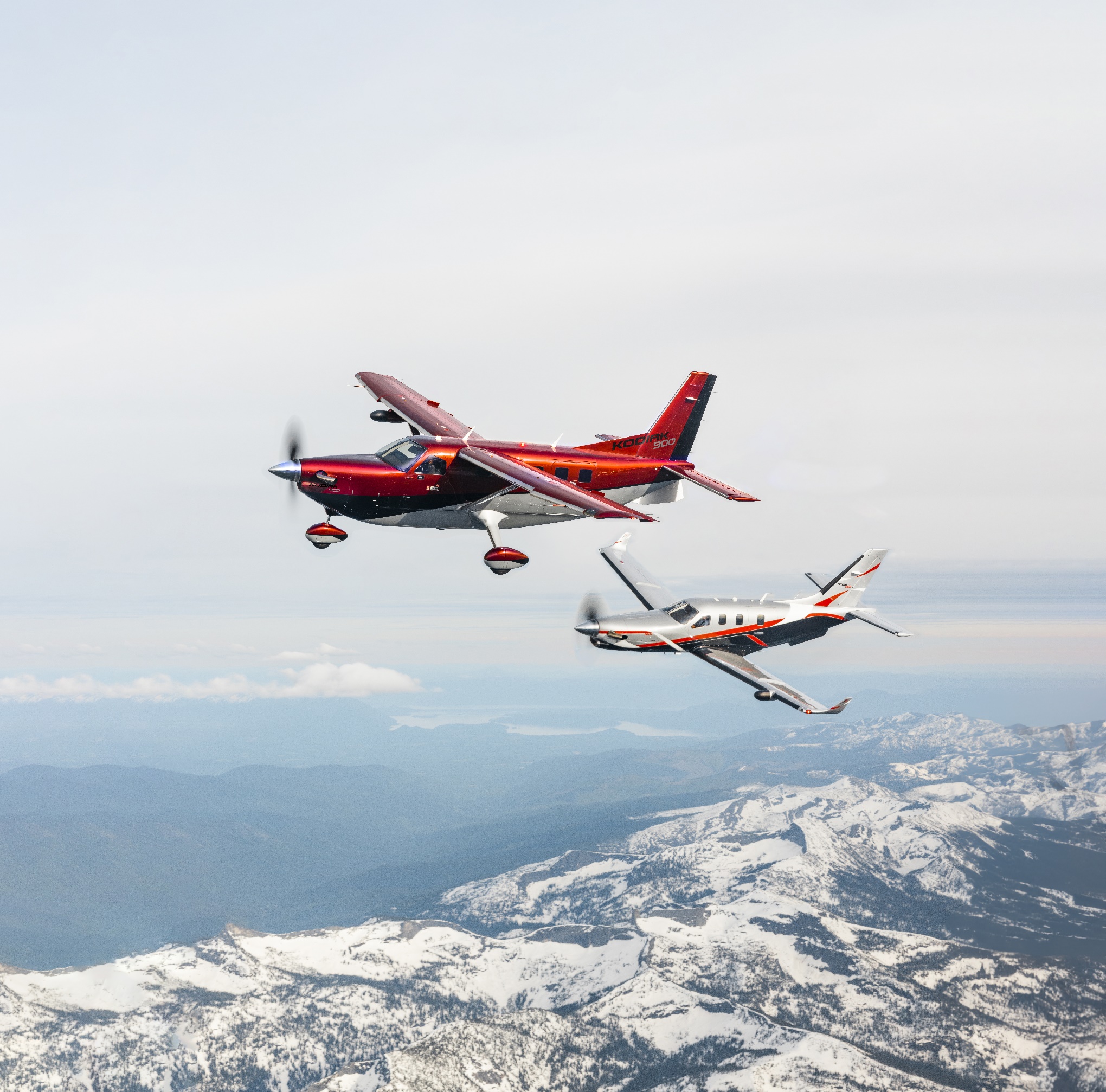 Ventes et livraisons des avions Daher TBM et Kodiak en 2023Tarbes, France, le 12 janvier 2024 – La Division Avions de Daher annonce aujourd'hui avoir livré en 2023 74 avions mono-turbopropulseurs TBM et Kodiak et a enregistré des commandes pour une centaine de ces avions à livrer courant 2024 ou début 2025.Les livraisons de l’année ont été dominées par 56 avions de la famille TBM, avion de voyage pressurisés réputés pour leur efficacité et leur rapidité dans les versions TBM 960 et TBM 910, ainsi que par 18 avions utilitaires Kodiak 100/Kodiak 900 remis à leurs clients et opérateurs au cours des 12 mois.« Ces chiffres similaires à 2022 reflètent la stabilisation du marché avec une forte demande pour les avions TBM et Kodiak. Il nous reste à relever malgré les défis persistants dans notre industrie, notamment les problèmes d'emploi et de chaîne d'approvisionnement », a commenté Nicolas Chabbert, directeur de la division Avions de Daher. « Des efforts ont été déployés pour résoudre ces difficultés et améliorer la situation. Nous constatons les effets positifs de nos solutions dans le domaine de l'emploi, tels que le développement de la formation interne et les campagnes de recrutement pour attirer de nouveaux talents. Quant à la chaîne d’approvisionnement, sa capacité à livrer à temps sera déterminante et nous permettra de continuer à saisir des opportunités sur un marché actif.» a-t-il conclu.La majorité des TBM livrés en 2023 concernaient la version haut de gamme, le TBM 960, principalement sur le marché nord-américain : 43 livraisons ont eu lieu aux États-Unis et deux au Canada. Trois TBM ont été livrés à des clients basés en Amérique latine : un au Brésil un au Mexique et un en Bolivie. La demande est restée soutenue en Europe, avec sept livraisons : trois pour l'Allemagne, deux pour la France et deux au Royaume-Uni. Par ailleurs, Daher a enregistré une livraison chez un nouveau client en Asie centrale.Les livraisons Kodiak de Daher en 2023 concernaient ses deux versions de production : le Kodiak 100 Série III, désormais proposé en standard avec une hélice composite à cinq pales (réduisant le niveau sonore et améliorant les performances) ; et le Kodiak 900, plus grand et plus rapide, qui a été introduit en 2022. Les 18 avions Kodiak fournis l'année dernière ont été livrés à une combinaison de propriétaires privés et d'opérateurs d’avions multi-missions, l'Amérique du Nord étant globalement le principal marché. Parmi les nouveaux clients en 2023 figurait la division aviation des services forestiers de l’état de Caroline du Nord.Au 31 décembre 2023, 1 187 avions TBM et 339 Kodiak ont été livrés aux propriétaires et exploitants du monde entier, la flotte mondiale accumulant près de trois millions d'heures de vol. Ils s’appuient sur les ressources du réseau mondial d’assistance de Daher, qui a été fusionné en une seule entité appelée TBM & Kodiak Care.A propos de Daher – www.daher.comA la fois avionneur, industriel, prestataire de services industriels et logisticien, Daher compte aujourd'hui environ 12 000 salariés pour un chiffre d'affaires de 1,5 milliard d'euros. Entreprise familiale, Daher est tournée vers l'innovation depuis sa création en 1863.Implanté dans une vingtaine de pays en Europe, en Amérique du Nord et en Asie, Daher conçoit et développe des solutions à valeur ajoutée pour ses clients et partenaires aéronautiques et industriels.Daher est présent sur les réseaux sociaux suivants :   @DAHER_officialDaherDaher_Official A propos des avions Daher - www.tbm.aero / www.kodiak.aeroDaher fabrique deux familles d'avions monomoteurs à turbopropulseurs : le très performant TBM pressurisé à Tarbes, en France, et l'avion utilitaire Kodiak à Sandpoint, dans l'Idaho, aux États-Unis.Les versions actuelles du TBM en production sont le TBM 960, doté d’une avionique intégrée Garmin G3000 commandée par écran tactiles comprenant le système d’atterrissage automatique d’urgence HomeSafe™ ; et le TBM 910, équipé du système avionique G1000 NXi. Les deux modèles offrent une automatisation accrue et des performances supérieures.Les Kodiak sont des avions non pressurisés de 8 à 10 places équipés de l'avionique G1000 NXi de Garmin. Le Kodiak 100 Series III est propulsé par un turbopropulseur PT6A-135 de 750 ch, capable d’opérer sur pistes sommaires ou sur l'eau avec des flotteurs en version amphibie. Le Kodiak 900 disposant d’une turbine PT6A-140A de 900 ch a un fuselage plus long offrant plus d'espace passagers ou de volume cargo, une vitesse de croisière de 210 KTAS et une charge utile plus importante tout en offrant une portée maximale de 1 129 nm. Les deux modèles offrent une combinaison unique de construction robuste, de caractéristiques STOL et de charge utile élevée, bien adaptée aux opérations multi-missions telles que la surveillance, l'évacuation sanitaire, le parachutisme et bien d’autres activités.@daherkodiak  Daher Kodiak   @FlyTBMDaherTBM Daher TBM